Sternschnuppe Vorlage 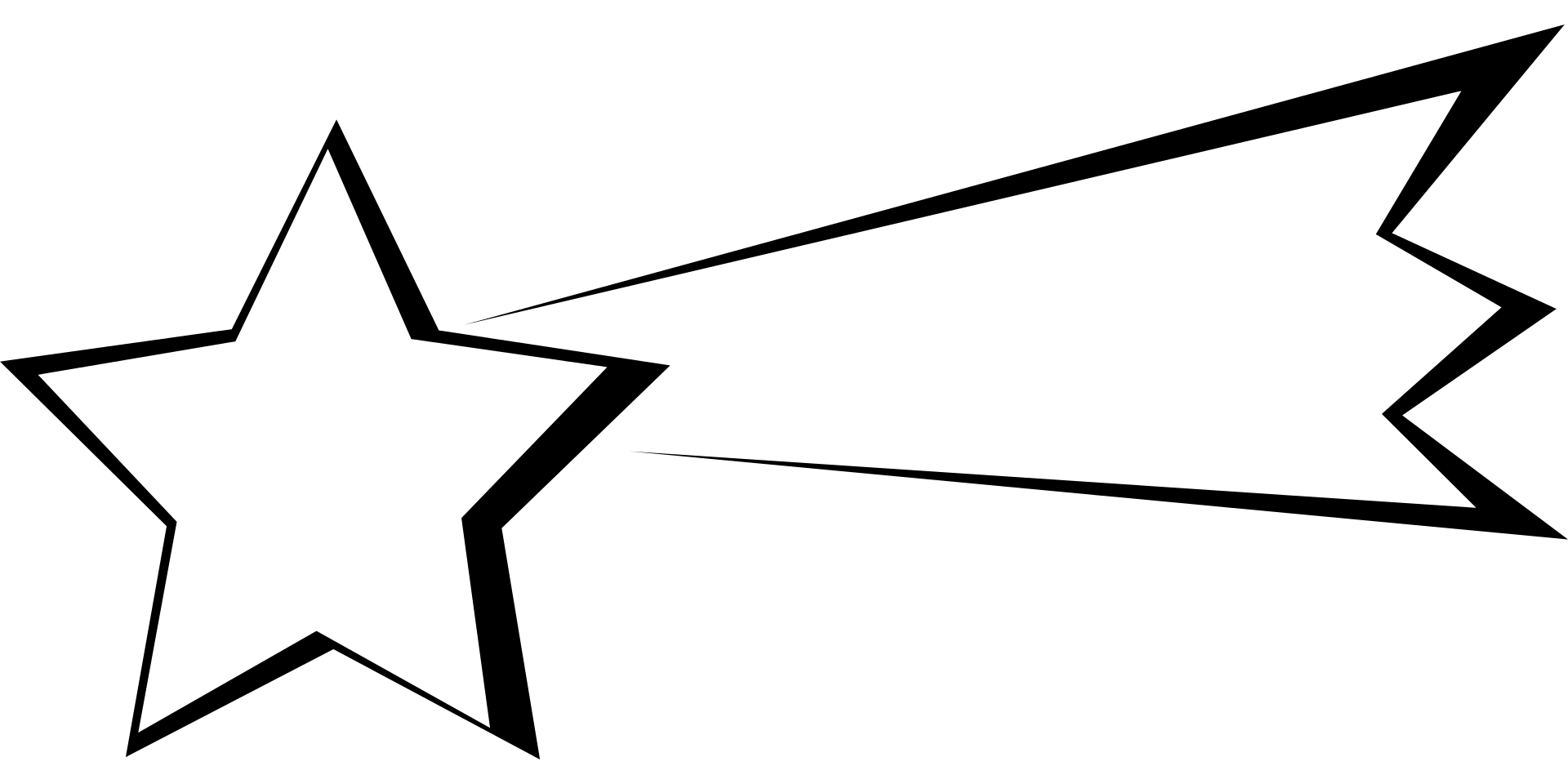 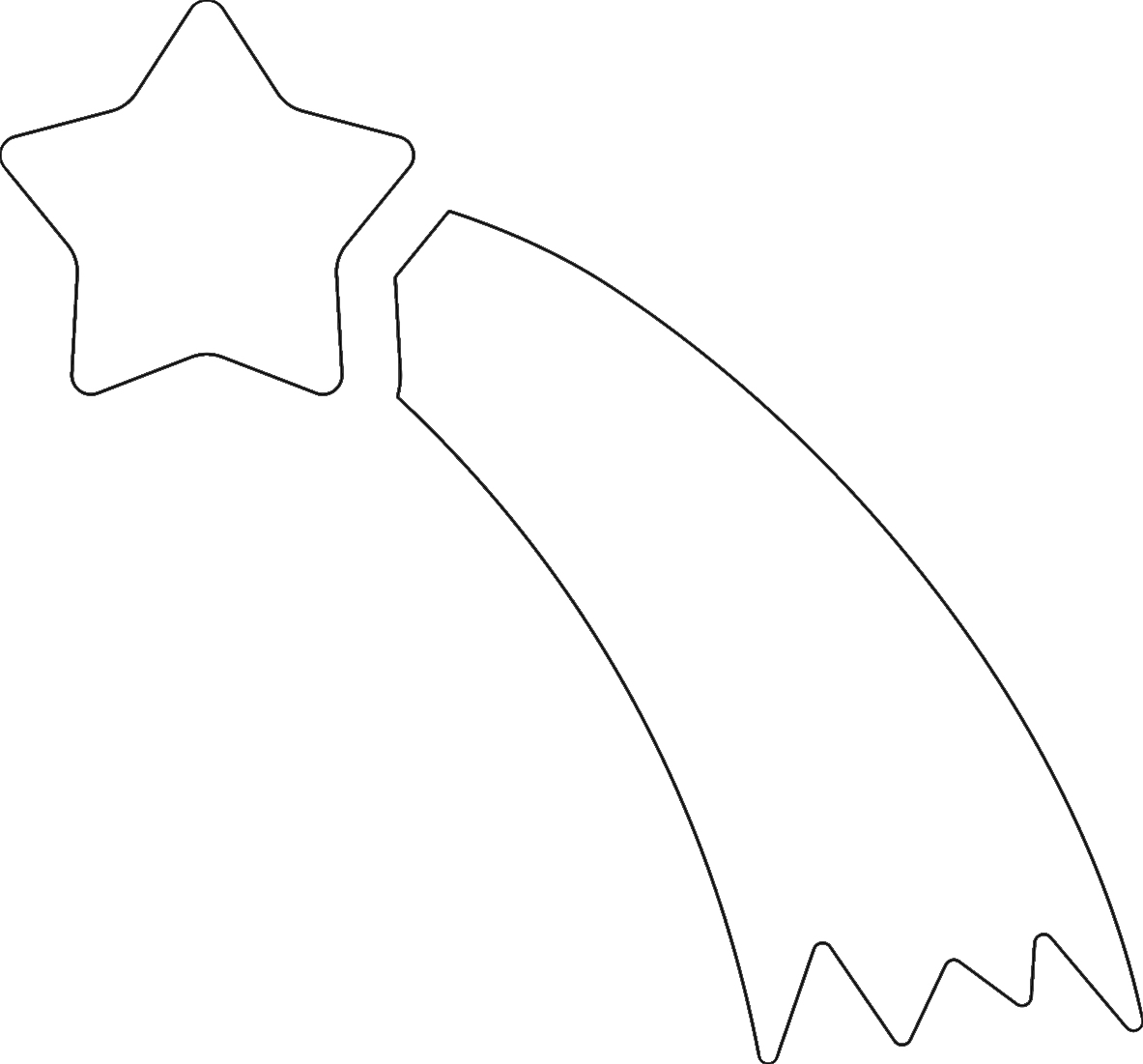 https://Muster-Vorlage.ch